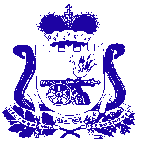 АДМИНИСТРАЦИЯ ЛЕХМИНСКОГО СЕЛЬСКОГО ПОСЕЛЕНИЯ  ХОЛМ-ЖИРКОВСКОГО РАЙОНА СМОЛЕНСКОЙ ОБЛАСТИП О С Т А Н О В Л Е Н И Еот  10.04.2024г                      № 37В соответствии со статьей 264.2 Бюджетного кодекса Российской Федерации, статьей 15 областного закона "О бюджетном процессе в Смоленской области": и статьёй 14 « О бюджетном процессе Лехминского сельского поселения Холм-Жирковского района Смоленской области. п о с т а н о в л я е т:1. Утвердить отчет об исполнении местного бюджета за первый квартал 2024 года  по доходам  в сумме  1 419,6 тыс. рублей, по расходам в сумме 2 762,4 тыс. рублей.  С превышением расходов над доходами (дефицит в сумме 1 342,8 тыс. руб.).2. Направить  исполнение бюджета за первый квартал 2024 года в Совет депутатов Лехминского сельского поселения Холм–Жирковского района Смоленской области и контрольно-ревизионную комиссию.Глава муниципального образованияЛехминского сельского поселения Холм-Жирковского районаСмоленской области                                                                          Н.В.Борисова                                                    ПОЯСНИТЕЛЬНАЯ ЗАПИСКАк отчету об исполнении бюджетаРаздел 1 «Организационная структурасубъекта бюджетной отчетности»Исполнение бюджета по доходам на 01.04.2022 года характеризуются следующими показателями:Всего на 2022 год доходов запланировано 8 190,9 тыс. рублей, фактически исполнено  3 584,4 тыс. рублей или 43,8%. В отчетном периоде исполнение бюджета по налоговым и неналоговым доходам выполнено на 62,6 % (план 4 212,4 факт 2 635,7 или недополучено доходов 1 576,7 тыс. рублей).Доходы от уплаты акцизов на дизельное топливо, подлежащие распределению между бюджетами субъектов Российской Федерации и местными бюджетами с учетом установленных дифференцированных нормативов отчислений в местные бюджеты выполнен на 21,9 % при  плане 1 311,4 тыс. руб., фактическое исполнение составило 287,4 тыс. руб.Доходы от уплаты акцизов на моторные масла для дизельных и (или) карбюраторных (инжекторных) двигателей, подлежащие распределению между бюджетами субъектов Российской Федерации и местными бюджетами с учетом установленных дифференцированных нормативов отчислений в местные бюджеты выполнен на 26,7 % при  плане 7,5 тыс. руб., фактическое исполнение составило 2,0  тыс. руб. Доходы от уплаты акцизов на автомобильный бензин, подлежащие распределению между бюджетами субъектов Российской Федерации и местными бюджетами с учетом установленных дифференцированных нормативов отчислений в местные бюджеты выполнен на 23,3 % при  плане 1 725,0 тыс. руб., фактическое исполнение составило 402,3 тыс. руб.Доходы от уплаты акцизов на прямогонный бензин, подлежащие распределению между бюджетами субъектов Российской Федерации и местными бюджетами с учетом установленных дифференцированных нормативов отчислений в местные бюджеты выполнен на 27,3 % при  плане – 187,9 тыс. руб., фактическое исполнение составило  -51,3 тыс. руб.Налог на доходы физических лиц в текущем периоде запланировано 840,9 тыс. рублей, фактически исполнено 209,7 тыс. рублей или 24,9 %.Налог на имущество физических лиц в текущем периоде запланировано 32,2 тыс. рублей, фактически исполнено 0,5 тыс. рублей или 1,6 %.Земельный налог с организаций в текущем периоде запланирован 125,6 тыс. рублей, фактически исполнено 1 779,4 тыс. рублей или 1 416,7 %.Земельный налог с физических лиц в текущем периоде запланирован 357,7 тыс. рублей, фактически исполнено 5,7  тыс. рублей или 1,6 %. Уровень плановых налоговых и неналоговых доходов в общем объеме доходов составил – 51,4 %, доля привлеченных средств, в виде безвозмездных поступлений составила – 48,6 %.Безвозмездные поступления запланированы в 2021 году в объеме  3 978,5 тыс. рублей, фактически поступило 948,7 тыс. рублей или 23,8 %.Поступили:- дотации на выравнивание уровня бюджетной обеспеченности бюджета района в размере 941,0 тыс. рублей;- субвенции в размере 7,7 тыс. рублей;Раздел 2. Исполнение расходной части бюджета на 01.04.2021 года.Расходы бюджета на 2021 год определены в сумме 8 190,9 тыс. рублей фактически исполнено в сумме 1 266,8 тыс. рублей, или на 15,5 % к годовому плану.Раздел 2.1. "Общегосударственные вопросы"По подразделу 0102 «Функционирование высшего должностного лица органа местного самоуправления» на 01.04.2021 года предусмотрены ассигнования в размере 603,5 тыс. рублей, фактические расходы составили 22,3 тыс. рублей или 3,7 %.По подразделу 0104 «Функционирование местных администраций» на 01.04.2021 года предусмотрены ассигнования в размере 4 065,4 тыс. рублей, фактические расходы составили 605,4 тыс. рублей или 14,9 %.По подразделу 0106 «Обеспечение деятельности финансовых органов» на 01.04.2021 года предусмотрены ассигнования в размере 27,7 тыс. рублей, фактические расходы составили 19,7 тыс. рублей или 71,1 %. По подразделу 0111 «Резервные средства» на 01.04.2021 года предусмотрены ассигнования в размере 3,0 тыс. рублей, фактические расходы составили 0,0 тыс. рублей или 0,0 %. По подразделу 0113 «Другие общегосударственные вопросы» на 01.04.2021 года предусмотрены ассигнования в размере 168,2 тыс. рублей, фактические расходы составили 0,0 тыс. рублей или 0,0 %.Раздел 2.2. «Национальная оборона»По подразделу 0203 «Национальная оборона» на 01.04.2021 года предусмотрены ассигнования в размере 59,8 тыс. рублей, фактические расходы составили 7,7 тыс. рублей или 12,9 %.Раздел 2.3. «Национальная экономика»По подразделу 0409 «Дорожное хозяйство» (дорожные фонды) на 01.04.2021 года предусмотрены ассигнования в размере 2 856,0 тыс. рублей, фактические расходы составили 561,9 тыс. рублей или 19,7 %.                                             Раздел 2.4. «Жилищно-коммунальное хозяйство»По подразделу 0502 «Коммунальное хозяйство» на 01.04.2021 года предусмотрены ассигнования в размере 80,6 тыс. рублей, фактические расходы составили 4,8 тыс. рублей или 6,0 %.По подразделу 0503 «Жилищно-коммунальное хозяйство» на 01.04.2021 года предусмотрены ассигнования в размере 62,6 тыс. рублей, фактические расходы составили 0,0 тыс. рублей или 0,0 %.Раздел 2.5. «Социальная политика»По разделу «Социальная политика» на 01.04.2021 года предусмотрены ассигнования в размере 269,1  тыс. рублей, расходы составили 44,8 тыс. рублей или 16,6 %.По подразделу 1001 «Пенсионное обеспечение» на 01.04.2021 года предусмотрены ассигнования в размере 269,1 тыс. рублей, для выплаты компенсации при увольнении и выходе на пенсию с муниципальной должности, фактические расходы составили 44,8 тыс. рублей или 16,6 %.Раздел 3. Источники внутреннего финансирования дефицита бюджетаДефицит бюджета утвержден на 2021 год в размере 0,0 тыс. рублей, фактически сложился дефицит в сумме 0,0 тыс. рублей. Фактический остаток средств на расчетном счете на 01.04.2021 года – 4 217,6 тыс. рублей. В том числе:-собственных средств 4 217,6 тыс. рублей;На 01.04.2021 года получено доходов (от налоговых, неналоговых и безвозмездных поступлений) в сумме 3 584,4 тыс. рублей. Израсходовано 1 266,8 тыс. рублей, таким образом, остаток на расчетном счете на 01.04.2021 года равен 4 217,6 тыс. рублей.  Контрольная сумма: (3 584,4+ 1 900,0 – 1 266,8) = 4 217,6  тыс. рублей.Глава муниципального образованияЛехминского сельского поселения   Холм-Жирковского районаСмоленской области                                                                                                Борисова Н.В. Главный специалист                                                                                                Русакова Т.М.Об утверждении отчета об исполнении бюджетаза первый квартал 2024 годаКОДЫФорма по ОКУД0503160на 1 апреля 2022 годаДата01.04.2022по ОКПО79916136Наименование финансового органаАдминистрация Лехминского сельского поселения Холм-Жирковского района Смоленской области Глава по БК914Наименование бюджета по ОКТМО66654430Периодичность: годовая                             Периодичность: годовая                             Единица измерения: руб.                                 Единица измерения: руб.                                 по ОКЕИ383   